Write your own ode in the style of Neruda!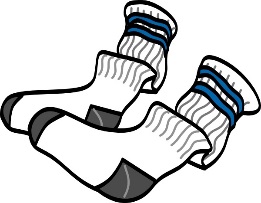 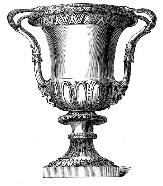 Write your own ode in the style of Neruda!Define ode:Choose an everyday object that you admire and respect. Write an ode to that object.30+ lines. Give your poem a title. Write in second person.Include an example of metaphor, of simile, and of personification Underline the metaphor, simile, and personification – if you don’t, they won’t count.  On Flipgrid: Read your poem, then explain how it imitates Neruda’s style.Turn in a physical copy of the poem with your name and class period on it. Sloppy work will lose points, but otherwise it does not matter what size/color/style paper you put it on. 30 process points.Late work is -50%. (Unless for an excused absence; then, it is due at the start of class the first day you return.) Flipgrid and poem are due at the end of class Friday June 14th.Define ode:Choose an everyday object that you admire and respect. Write an ode to that object.30+ lines. Give your poem a title. Write in second person.Include an example of metaphor, of simile, and of personification Underline the metaphor, simile, and personification – if you don’t, they won’t count.  On Flipgrid: Read your poem, then explain how it imitates Neruda’s style.Turn in a physical copy of the poem with your name and class period on it. Sloppy work will lose points, but otherwise it does not matter what size/color/style paper you put it on. 30 process points.Late work is -50%. (Unless for an excused absence; then, it is due at the start of class the first day you return.) Flipgrid and poem are due at the end of class Friday June 14th.